PK Supply List 2023-2024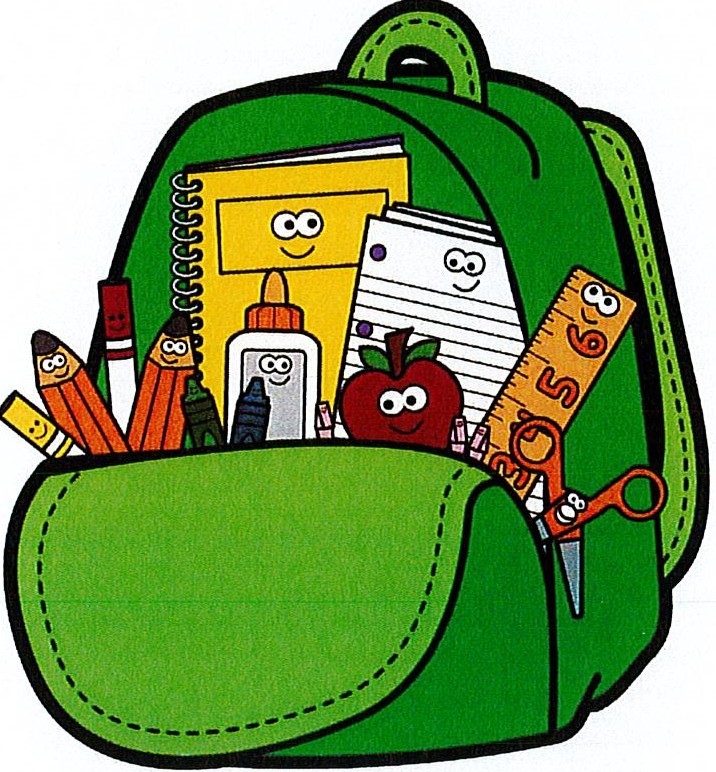 1 regular-sized backpack	A change of clothes, including underwear and shoes (will be kept in student cubby)1 box of tissues1 pack of non-antibacterial wet wipes for hygiene purposesToothbrush and toothpaste (will be kept in child's cubby)Optional: small blanket or pillow for rest timeScio Central School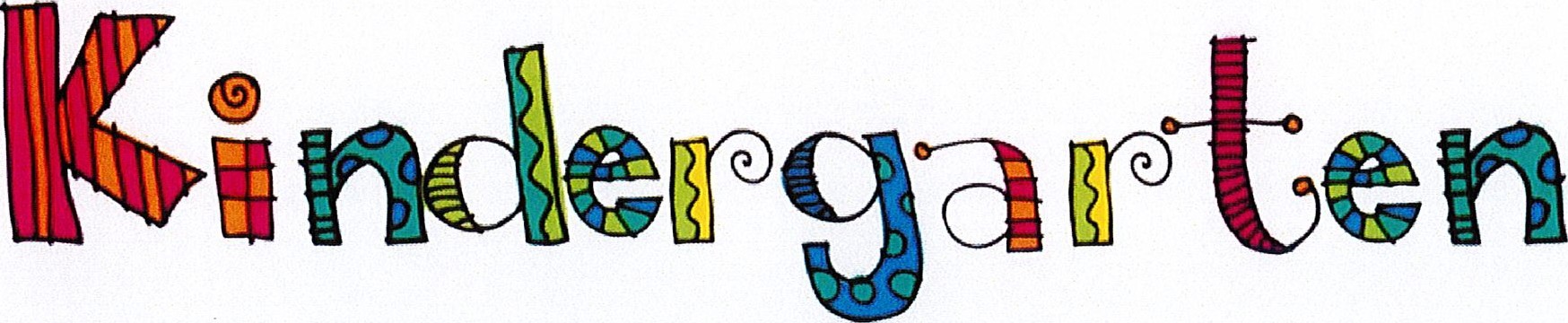 Supply List 2023-2024*1 backpack (large enough to put folders in)*1 supply box*1 set of headphones*2 packages of 24 count crayons*1 package washable markers*1 (4 count) package dry erase markers*20 glue sticks*2 containers disinfectant wipes*1 box of tissues*1 package quart sized Ziplock baggies*1 set of headphonesHeadphones are for computer use only at school. They must be over the ear style. No ear buds! Please label with your child's name.  See picture for an example.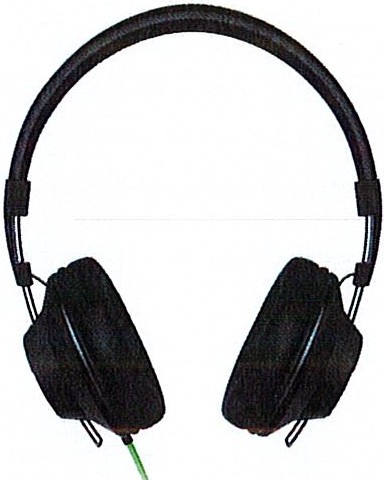 Scio's First Grade School Supply List 2023-2024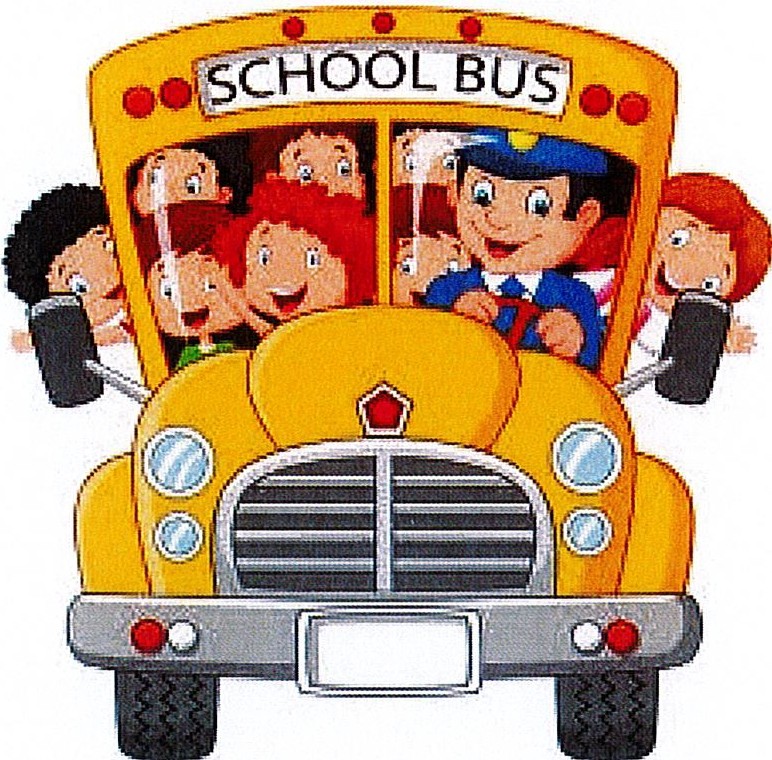 baCKpaCKheadphones (please, no earbuds)1 (1 in.) 3 -ring binder, with Clear front and bac,1 plastic pocKet folder'Plastic pencil/SUPPIY box25 sharpened penciIs1 hand-held eraser (please no pencil top erasers)Scissors6 g1ue StiCl SCrayons (box of 2l/-)q. pacKets of post-it notesq. thin dry erase marKers3 boxes of tissues1 empty shoeboxSecond Grade School Supply List 2023-2024 School Year1 hard pencil case1 pack of dry erase markers1 pack of pencils2 pocket folders1 pair of headphones (no earbuds please)1 box of crayons1 pack of colored pencils2 highlighters1 primary composition book1 block eraser1 container of disinfectant wipesAnd most importantly .... A positive attitude ready to tackle the school year!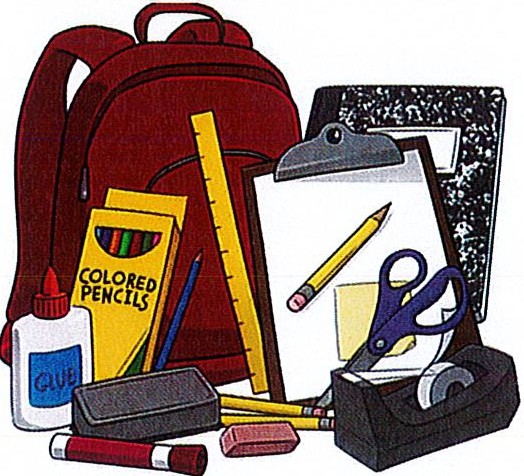 See you soon,Mrs. Burdick and Ms. WashburnThird Grade Supply List Mrs. Root and Miss Harvey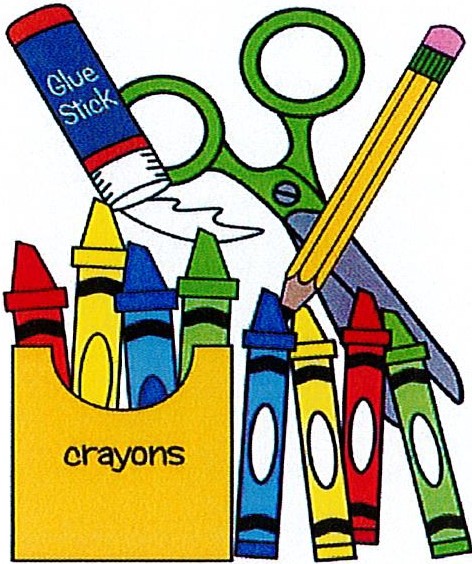 Please be sure to bring the	following on the	first day of schoollTen Glue SticksTwo: marble, bound, composition notebooks40 #2 pencils (non-mechanical) NO PENSOne box of colored pencilsOne box of crayonsOne box of tissuesOne pencil storage boxOne package of eraser capsOne: 1	inch three ring binderFour expo dry erase markersOne water bottle with lid that closes.One pair of scissorsOne pair of headphonesThank you for coming to school preparedIScio Central School Fourth Grade Supply List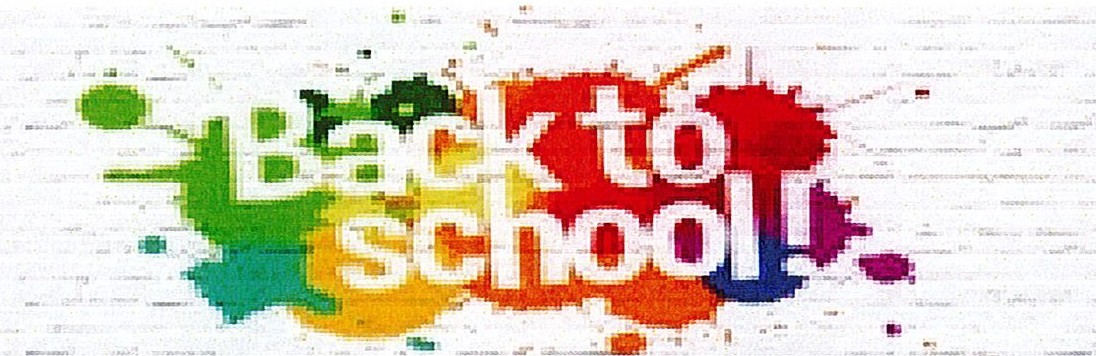 40+ pencils2 highlighters4 Expo MarkersErasers (NOT cap type that goes on top of pencil)2 Composition books1 package loose leaf paper8 Glue sticks2 Boxes Kleenex1 pair scissorsWater bottleColored pencils1 old sock for eraser1 pair of ear buds or headphonesFifth and Sixth GradeSupply list2023-2024Please be sure to bring the following items on the first day of school: Social Studies:One marble bound composition notebook (NOT SPIRAL)One black ULTRA FINE point permanent marker (Sharpie)Two different colored highlightersReading and Writing:One marble bound composition notebook (NOT SPIRAL)One black ULTRA FINE point permanent marker (Sharpie)Two different colored highlightersMath:One SPIRAL notebookScience:One marble bound composition notebook (NOT SPIRAL)One laminated (shiny) or plastic folder with pockets, three-hole punchedHomeroom:Earbuds or headphonesTwo boxes of #2 pencils (for all classes)NO MECHANICAL PENCILS! NO PENS!Two large boxes of tissuesOne three-ring binder (3-INCH)Dividers for the binderOne handheld pencil sharpenerTwo different colored highlightersColored pencils, 12 packSoft pencil case (three-hole punched to put in binder)One packet of Post-it NotesThank you for coming to school prepared!